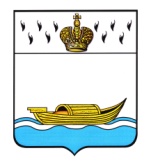           АДМИНИСТРАЦИЯ    Вышневолоцкого городского округа                                                    Постановлениеот 08.05.2020                                                                                                    № 217                                               г. Вышний ВолочекО признании утратившими силу отдельных муниципальных нормативных правовых актовВ соответствии с Федеральным законом от 06.10.2003 № 131-ФЗ «Об общих принципах организации местного самоуправления в Российской Федерации», Уставом Вышневолоцкого городского округа Тверской области, Администрация Вышневолоцкого городского округа постановляет:1.Со дня вступления в силу постановления Администрации Вышневолоцкого городского округа от 08.05.2020 № 218  «Об утверждении перечня многоквартирных домов муниципального образования Вышневолоцкий городской округ Тверской области по организации проведения капитального ремонта общего имущества при способе формирования фонда капитального ремонта на счете регионального оператора» признать утратившими силу:- постановление Мэра города Вышний Волочек Тверской области от 20.05.2014 № 81 «Об утверждении Перечня многоквартирных домов МО «Город Вышний Волочек» по организации проведения капитального ремонта общего имущества при способе формирования фонда капитального ремонта на счете регионального оператора»;- постановление Мэра города Вышний Волочек Тверской области от 15.09.2014 № 127 «О внесений изменений в постановление Мэра города Вышний Волочек от 20.05.2014 №81 «Об утверждении Перечня многоквартирных домов МО «Город Вышний Волочек» по организации проведения капитального ремонта общего имущества при способе формирования фонда капитального ремонта на счете регионального оператора»;- постановление Мэра города Вышний Волочек Тверской области от 15.12.2014 № 165 «О внесений изменений в постановление Мэра города Вышний Волочек от 20.05.2014 №81 «Об утверждении Перечня многоквартирных домов МО «Город Вышний Волочек» по организации проведения капитального ремонта общего имущества при способе формирования фонда капитального ремонта на счете регионального оператора»;- постановление Мэра города Вышний Волочек Тверской области от 18.02.2015 №19 «О внесений изменений в постановление Мэра города Вышний Волочек от 20.05.2014 №81 «Об утверждении Перечня многоквартирных домов МО «Город Вышний Волочек» по организации проведения капитального ремонта общего имущества при способе формирования фонда капитального ремонта на счете регионального оператора»;- постановление Мэра города Вышний Волочек Тверской области от 06.05.2015 № 59 «О внесений изменений в постановление Мэра города Вышний Волочек от 20.05.2020 №81 «Об утверждении Перечня многоквартирных домов МО «Город Вышний Волочек» по организации проведения капитального ремонта общего имущества при способе формирования фонда капитального ремонта на счете регионального оператора»;- постановление Главы города Вышний Волочек Тверской области от 02.09.2015 № 205 «О внесений изменений в постановление Главы города Вышний Волочек от 20.05.2014 №81 «Об утверждении Перечня многоквартирных домов МО «Город Вышний Волочек» по организации проведения капитального ремонта общего имущества при способе формирования фонда капитального ремонта на счете регионального оператора»;- постановление Главы города Вышний Волочек Тверской области от 18.12.2017 № 296 «О внесений изменений в постановление Главы города Вышний Волочек от 20.05.2014 №81 «Об утверждении Перечня многоквартирных домов МО «Город Вышний Волочек» по организации проведения капитального ремонта общего имущества при способе формирования фонда капитального ремонта на счете регионального оператора»;- постановление Главы города Вышний Волочек Тверской области от 26.12.2017 № 305 «О внесений изменений в постановление Главы города Вышний Волочек от 20.05.2014 №81 «Об утверждении Перечня многоквартирных домов МО «Город Вышний Волочек» по организации проведения капитального ремонта общего имущества при способе формирования фонда капитального ремонта на счете регионального оператора»;- постановление Главы города Вышний Волочек Тверской области от 23.01.2019 № 11 «О внесений изменений в постановление Главы города Вышний Волочек от 20.05.2014 №81 «Об утверждении Перечня многоквартирных домов МО «Город Вышний Волочек» по организации проведения капитального ремонта общего имущества при способе формирования фонда капитального ремонта на счете регионального оператора»;- постановление Главы города Вышний Волочек Тверской области от 14.05.2019 №119 «О внесений изменений в постановление Главы города Вышний Волочек от 20.05.2014 №81 «Об утверждении Перечня многоквартирных домов МО «Город Вышний Волочек» по организации проведения капитального ремонта общего имущества при способе формирования фонда капитального ремонта на счете регионального оператора»;- постановление Главы города Вышний Волочек Тверской области от 20.06.2019 № 146 «О внесений изменений в постановление Главы города Вышний Волочек от 20.05.2014 №81 «Об утверждении Перечня многоквартирных домов МО «Город Вышний Волочек» по организации проведения капитального ремонта общего имущества при способе формирования фонда капитального ремонта на счете регионального оператора»;- постановление администрации поселка Красномайский Вышневолоцкого района Тверской области от 20.05.2014 № 46а «О формировании фонда капитального ремонта многоквартирных домов на счете регионального оператора»;- постановление администрации Зеленогорского сельского поселения Вышневолоцкого района Тверской области от 20.05.2014 № 20 «О формировании фонда капитального ремонта многоквартирных домов на счете регионального оператора»;- постановление администрации Дятловского сельского поселения Вышневолоцкого района Тверской области от 23.04.2014 № 8 «О формировании фонда капитального ремонта многоквартирных домов на счете регионального оператора»;- постановление администрации Есеновичского сельского поселения Вышневолоцкого района Тверской области от 20.05.2014 № 14а «О формировании фонда капитального ремонта многоквартирных домов на счете регионального оператора»;- постановление администрации Сорокинского сельского поселения Вышневолоцкого района Тверской области от 20.05.2014 № 21а «О формировании фонда капитального ремонта многоквартирных домов на счете регионального оператора»;- постановление администрации Терелесовского сельского поселения Вышневолоцкого района Тверской области от 20.05.2014 № 14 «О формировании фонда капитального ремонта многоквартирных домов на счете регионального оператора»;- постановление администрации Коломенского сельского поселения Вышневолоцкого района Тверской области от 20.05.2014 № 15 «О формировании фонда капитального ремонта многоквартирных домов на счете регионального оператора»;- постановление администрации Садового сельского поселения Вышневолоцкого района Тверской области от 22.05.2014 № 24 «О формировании фонда капитального ремонта многоквартирных домов на счете регионального оператора»;- постановление администрации Горняцкого сельского поселения Вышневолоцкого городского округа Тверской области от 20.05.2014 № 29 «О формировании фонда капитального ремонта многоквартирных домов на счете регионального оператора»;- постановление администрации Княщинского сельского поселения Вышневолоцкого района Тверской области от 19.05.2014 № 9 «О формировании фонда капитального ремонта многоквартирных домов на счете регионального оператора»;- постановление администрации Борисовского сельского поселения Вышневолоцкого района Тверской области от 19.05.2014 № 24 «О формировании фонда капитального ремонта многоквартирных домов на счете регионального оператора»; - постановление администрации Солнечного сельского поселения Вышневолоцкого района Тверской области от 20.05.2014 № 31 «О формировании фонда капитального ремонта многоквартирных домов на счете регионального оператора».2. Настоящее постановление вступает в силу со дня его принятия и подлежит официальному опубликованию в газете «Вышневолоцкая правда» и размещению на официальном сайте муниципального образования Вышневолоцкий городской округ Тверской области в информационно-телекоммуникационной сети «Интернет».Глава Вышневолоцкого городского округа                                         Н.П. Рощина